Avon Riding Centre for the Disabled Limited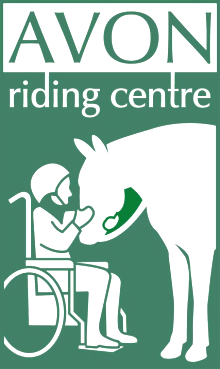 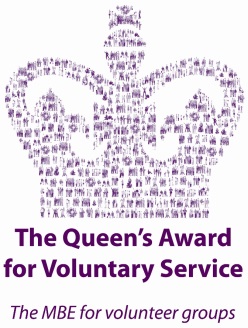 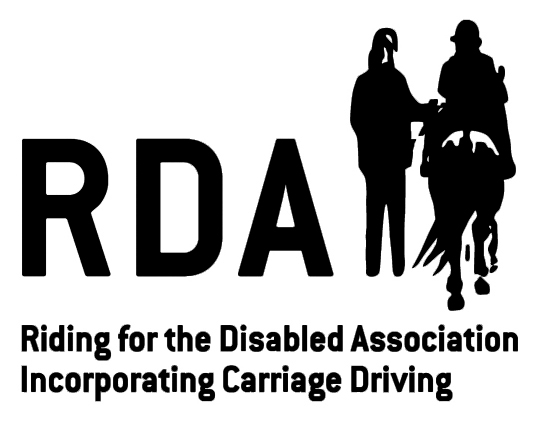 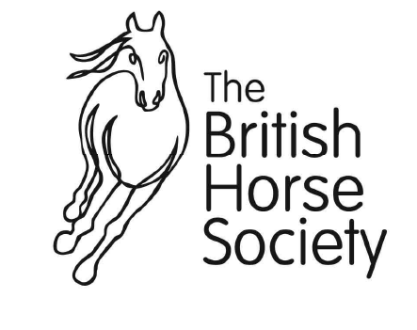 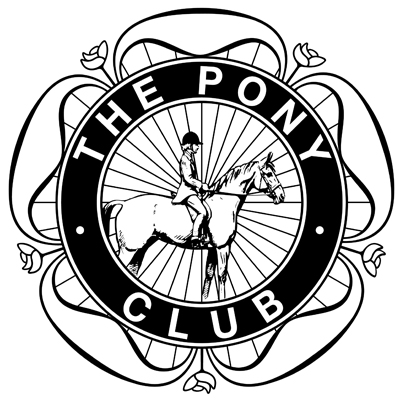 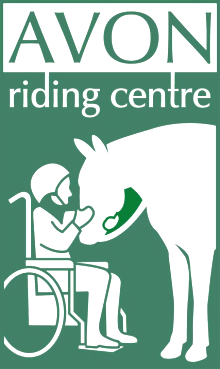 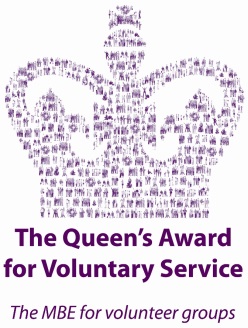 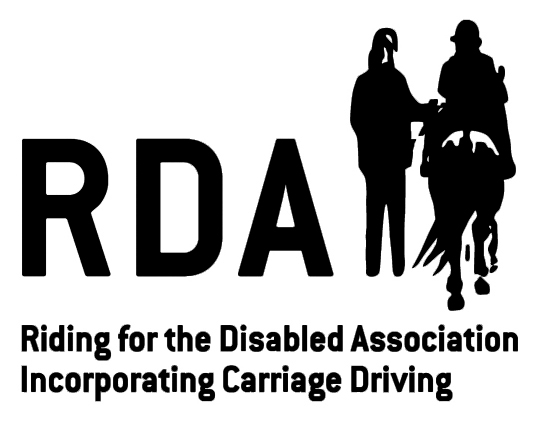 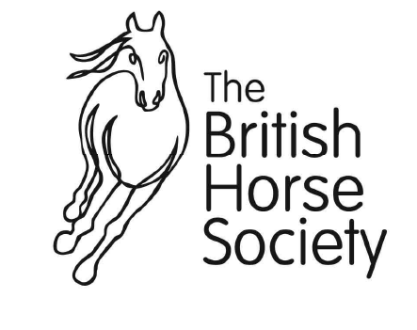 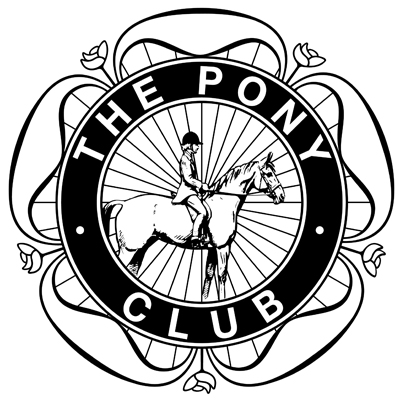 Kings Weston Road, Henbury, Bristol BS10 7QTTelephone: 0117 959 0266Email: centreadmin@avonridingcentre.org.ukWebsite: www.avonridingcentre.org.ukVolunteering ApplicationPlease complete all parts of the form, including postcodes, contact numbers and email addressesfor both yourself and your referees, and return the form to the address above.1.  Your Details2. Specific Information About YouThe information you give in this section will be used to help us learn a little more about you,understand your needs and ensure we are able to place you in a suitable volunteering role.3.  Emergency Contact DetailsIf you become a volunteer with us, it’s important we know who to contact in case you are injured or become ill whilst at the centre.By ticking this box I confirm I have consent of the individual listed above to be contacted in the case of an emergency during the course of RDA activities.
        4. I Would Like To Help With5. Your AvailabilityThis helps us to know where we may best be able to accommodate you whilst also considering our needs. However, even if you can’t commit regularly due to shift work etc., we are still happy to hear from you!6. ReferencesAll volunteers are required to provide two references in order for us to proceed with their application. The referees should be from a professional contact, such as an employer or teacher, where possible, and cannot be a family member. Both must have known you for a minimum of 2 years. 7. DeclarationI consent to an enhanced disclosure check being made, will abide by the group’s policies and procedures and confirm that the information provided on the form is correct. I accept that failure to disclose information or subsequent failure to conform to the group’s Safeguarding Policies and Procedures may result in possible disciplinary action. I agree to pay £10 (not refundable) for this Disclosure and Barring Service check (DBS) at the time of my induction and training session, directly to Avon Riding Centre.Have you ever been convicted of a criminal offence or been the subject of a caution, a ‘bound over order’ or a ‘civil action’ involving physical or sexual abuse or violence?        If Yes, please give details:You are advised that under the provisions of the Rehabilitation of Offenders Act 1974 (exceptions) Order 1975 as amended by the Rehabilitation of Offenders Act 1974 (Amendment) 1986, you should declare all convictions, including ‘spent’ convictions.Have you ever been subject to any disciplinary actions or sanctions relating to child abuse, sexual offences or violence?If Yes, please give details:You are required to self-certify that you are not known to ANY Social Services as being an actual or potential risk to children, and that you have not been disqualified or prohibited from working with or fostering any children, or had any rights or powers in respect of any child vested in or assumed by a local authority, or had a child ordered to be removed from your care.As part of the checking procedures, you are advised that Avon Riding Centre reserves the right to make reference to the Local Authority Social Services Department and Police Records to verify information given on this form, when it is submitted to or at any time in the future.You recognise that certain aspects of volunteering, particularly arena and stable work, require a certain level of fitness and confirm you are capable of this. You accept that if the coach/stable management team feel that your physical fitness is impeding your ability to volunteer, or causing a hazard to others, you may be asked to volunteer in a less physically demanding environment.By ticking this box I give consent to my photograph being taken during RDA activities for training and/or publicity use (including websites, social media, newsletters and marketing materials for the group and RDA UK). I give this consent acknowledging the photos will not be given to a third party without my explicit consent.I agree to a mutual 1 month trial period of volunteering.Signed:Date:Full Name (inc. title)Date of BirthAddressHome Phone MobileEmail AddressExperience volunteering or working with people with disabilitiesEquine ExperienceOther skills e.g. first aid, admin skills, maintenance skills etc.We actively welcome volunteers from all walks of life. In order to help us ensure your safety whilst at the centre, please list any details of any health issues (medical conditions, allergies, specific needs, etc.) or disabilities you may have.It is your responsibility to inform us should you develop any health issues whilst volunteering with us. We may request a doctor’s note to ensure you are fit to carry out your volunteering duties.We actively welcome volunteers from all walks of life. In order to help us ensure your safety whilst at the centre, please list any details of any health issues (medical conditions, allergies, specific needs, etc.) or disabilities you may have.It is your responsibility to inform us should you develop any health issues whilst volunteering with us. We may request a doctor’s note to ensure you are fit to carry out your volunteering duties.Full NameRelationship to youPhone Please tick as appropriate:Helping in Lessons                                                                   Fundraising/EventsStable Work                                                                                 Estate/Land MaintenanceAdministration                                                                            CafeOther (please specify):…………………………………………………………………………………………………………………………………………Please note: Any area of volunteering at the Centre does not include exercising or riding of the horses.MorningAfternoonEveningMondayTuesdayWednesdayThursdayFridaySaturdayFull NameRelationship to youAddressEmailPhoneFull NameRelationship to youAddressEmailPhoneNoYesNoYes